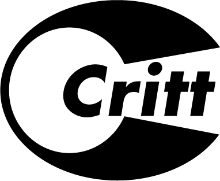 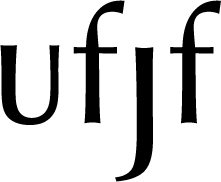 UNIVERSIDADE FEDERAL DE JUIZ DE FORACENTRO REGIONAL DE INOVAÇÃO ETRANSFERÊNCIA DE TECNOLOGIAVeículo de comunicação: Site institucional da UFJFEditoria: Pesquisa e InovaçãoData: 13/05/2019Assunto: ICH recebe sessão do Fórum de InovaçãoLink: https://www2.ufjf.br/noticias/2019/05/13/ich-recebe-sessao-do-forum-de-inovacao/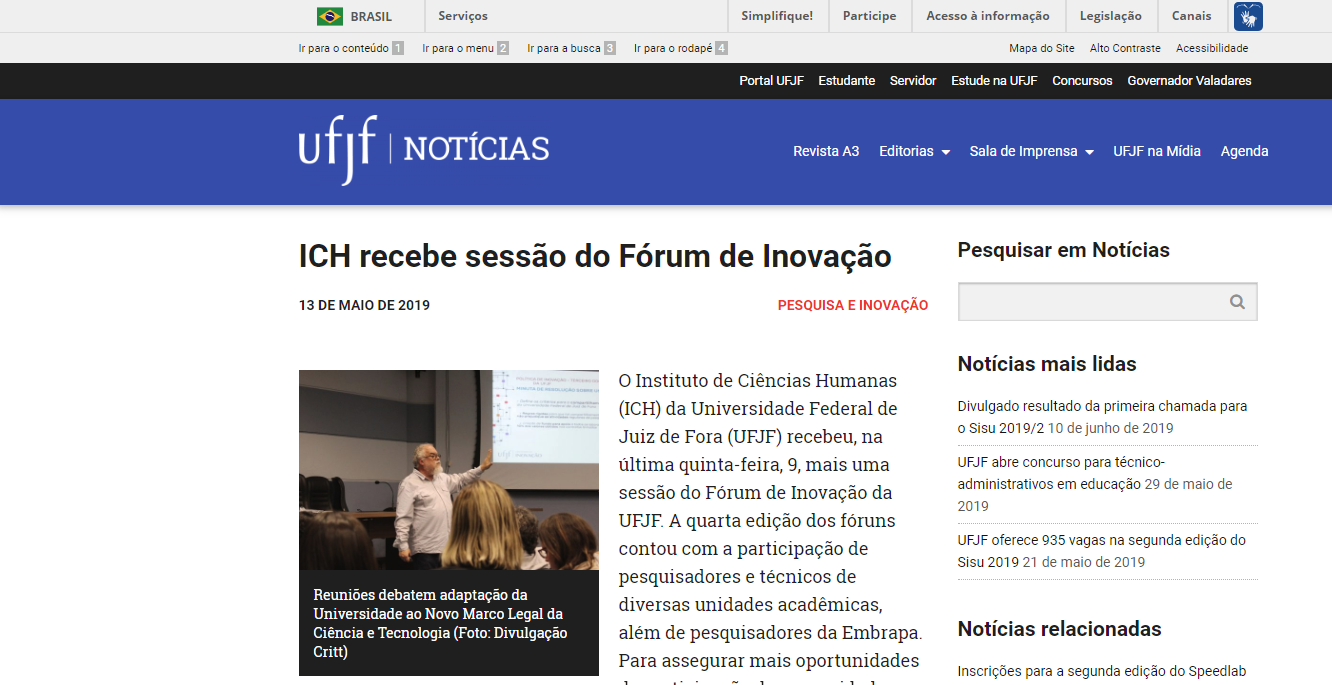 CLIPPING MENSAL – MAIO DE 2019UNIVERSIDADE FEDERAL DE JUIZ DE FORACENTRO REGIONAL DE INOVAÇÃO ETRANSFERÊNCIA DE TECNOLOGIAVeículo de comunicação: Site institucional da UFJFEditoria: Ensino e oportunidadesData: 20/05/2019Assunto: Você sabia que dá para aprender sobre negócios estudando os Beatles?Link: https://www2.ufjf.br/noticias/2019/05/20/voce-sabia-que-da-para-aprender-sobre-negocios-estudando-os-beatles/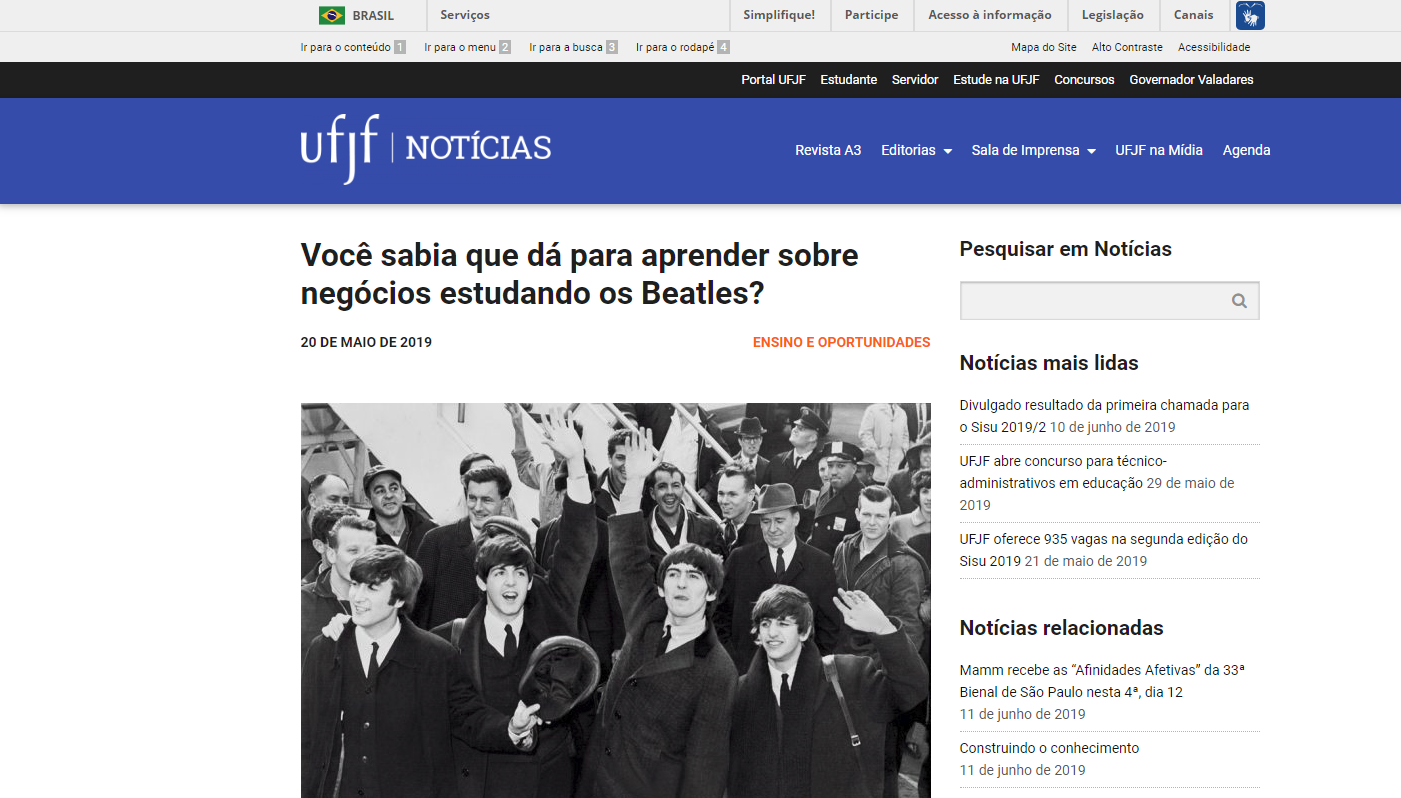 CLIPPING MENSAL – MAIO DE 2019UNIVERSIDADE FEDERAL DE JUIZ DE FORACENTRO REGIONAL DE INOVAÇÃO ETRANSFERÊNCIA DE TECNOLOGIAVeículo de comunicação: Site institucional da UFJFEditoria: Ensino e oportunidadesData: 21/05/2019Assunto: Inscrições para a segunda edição do Speedlab vão até 6 de junhoLink: https://www2.ufjf.br/noticias/2019/05/21/estao-abertas-as-inscricoes-para-a-segunda-edicao-do-speedlab/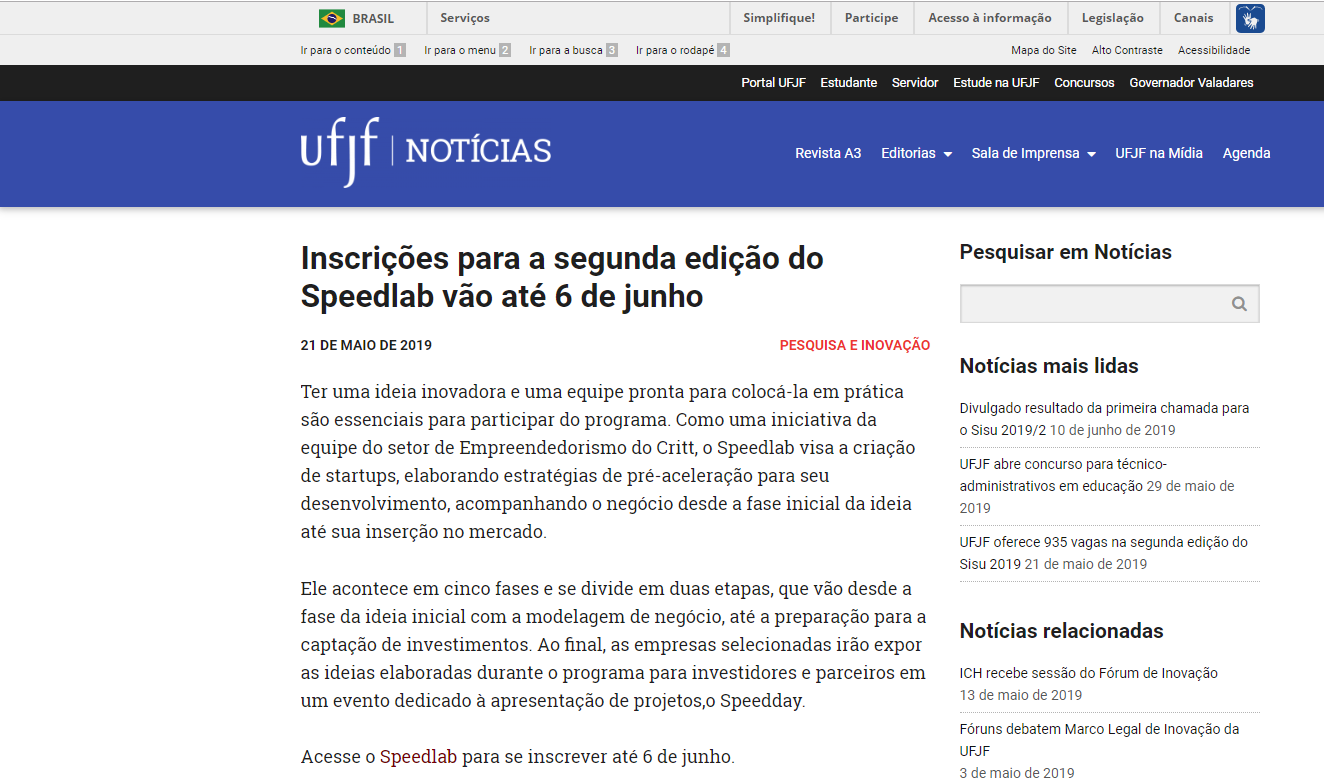 CLIPPING MENSAL – MAIO DE 2019